2019年度部门决算公开文本香河县审计局二〇二〇年九月目    录第一部分   部门概况一、部门职责二、机构设置第二部分   2019年部门决算情况说明一、收入支出决算总体情况说明二、收入决算情况说明三、支出决算情况说明四、财政拨款收入支出决算总体情况说明五、一般公共预算“三公”经费支出决算情况说明六、预算绩效情况说明七、其他重要事项的说明第三部分  名词解释第四部分  2019年度部门决算报表一、部门职责（1）编制全县审计工作规划，制定年度工作重点；参加香河县有关审计、财政方面的政策法规；制定审计规范并监督执行情况。（2）向县政府报告和向县政府有关部分通报审计情况并制定和完善有关政策法规、工作措施的建议。（3）依据《中华人民共和国审计法》和《中华人民共和国审计法实施条例》规定，直接进行下列审计：县本级财政预算执行情况和其他财政收支。县直各部门、事业单位及下属单位的财务收支。乡镇人民政府预算执行情况和决算。县政府部门和乡镇人民政府预算财政收支。上级审计机关授权的国有金融、保险机构，非银行金融机构资产、负债和损益状况。县政府管理和受县政府委托有社会团体管理的社会保障基金、环境保护基金、社会捐赠资金及其它有关基金、资产的财务收支。审计署授权的国际组织和外国政府援助、贷款项目的财务收支。县属境外企业、合资合作企业的资产、负债和损益状况。县国有企业、国有控股企业的资产、负债和损益状况。国家投资建设项目的预算或概算执行情况和决算。其他法律法规规定的审计事项。（4）向县长提交县本级预算执行情况的审计结果报告及县政府委托向县人大常委会提出预算执行情况和其他收支审计工作报告。（5）组织实施对贯彻执行国家财经方针政策和宏观调整情况的行业审计、专项审计和审计调查；组织实施全县及以下党政领导干部、国有企业和国有控股企业领导的任期经济责任审计。（6）组织实施对内部审计的指导与监督。（7）对依法独立进行社会审计的会计师事务所进行指导、监督和管理。（8）承办县政府和上级审计机关交办的其他事项。二、机构设置从决算编报单位构成看，纳入2019 年度本部门决算汇编范围的独立核算单位（以下简称“单位”）共1个，具体情况如下：一、收入支出决算总体情况说明本部门2019年度收入总计1249.55万元，支出总计1255.13万元。与2018年度决算相比，收入减少39.8万元，下降3.09%，主要原因缩减预算项目。支出减少88.27万元，下降6.57%，主要原因是严格控制经费支出。二、收入决算情况说明本部门2019年度本年收入合计1249.55万元，其中：财政拨款收入1249.55万元，占100%；事业收入0万元，占0%；经营收入0万元，占0%；其他收入0万元，占0%。三、支出决算情况说明本部门2019年度本年支出合计1255.13万元，其中：基本支出1255.13万元，占100%；项目支出0万元，占0%；经营支出0万元，占0%。四、财政拨款收入支出决算总体情况说明（一）财政拨款收支与2018 年度决算对比情况本部门2019年度形成的财政拨款收支均为一般公共预算财政拨款，其中本年收入1249.55万元,比2018年度减少39.8万元，降低3.09%，主要是缩减预算项目；本年支出1255.13万元，减少88.27万元，降低6.57%，主要是控制经费支出。（二）财政拨款收支与年初预算数对比情况本部门2019年度一般公共预算财政拨款收入1249.55万元，完成年初预算的80.6%（如图4）,比年初预算减少300.65万元，决算数小于预算数主要原因是缩减预算项目，确保经费合理利用；本年支出1255.13万元，完成年初预算的80.97%,比年初预算减少295.07万元，决算数小于预算数主要原因是主要是严格控制经费支出，确保经费合理利用。财政拨款支出决算结构情况。2019 年度财政拨款支出1255.13万元，主要用于以下方面一般公共服务（类）支出1036.48万元，占82.58%，；公共安全类（类）支出0万元，占0%；教育（类）支出0万元，占0%；科学技术（类）支出0万元，占0%；社会保障和就业（类）支出 161.86万元，占12.9%；住房保障（类）支出35.63万元，占 2.84%;卫生健康（类）支出21.16万元，占1.68%。（四）一般公共预算基本支出决算情况说明2019 年度财政拨款基本支出1255.13万元，其中：人员经费933.58万元，主要包括基本工资、津贴补贴、奖金、伙食补助费、绩效工资、机关事业单位基本养老保险缴费、职业年金缴费、职工基本医疗保险缴费、公务员医疗补助缴费、住房公积金、医疗费、其他社会保障缴费、其他工资福利支出、离休费、退休费、抚恤金、生活补助、医疗费补助、奖励金、其他对个人和家庭的补助支出；公用经费321.55万元，主要包括办公费、印刷费、咨询费、手续费、水费、电费、邮电费、取暖费、物业管理费、差旅费、因公出国（境）费用、维修（护）费、租赁费、会议费、培训费、公务接待费、专用材料费、劳务费、委托业务费、工会经费、福利费、公务用车运行维护费、其他交通费用、税金及附加费用、其他商品和服务支出、办公设备购置、专用设备购置、信息网络及软件购置更新、公务用车购置、其他资本性支出。五、一般公共预算“三公” 经费支出决算情况说明本部门2019年度“三公”经费支出共计1.85万元，完成预算的48.68%,较预算减少1.95万元，降低51.32%，主要是建立健全规范公车使用制度；较2018年度增加1.01万元，增长120.24%，主要是审计工作业务增加，用车数量增加。具体情况如下：因公出国（境）费支出0万元。本部门2019年度因公出国（境）团组0个、共0人/参加其他单位组织的因公出国（境）团组0个、共0人/无本单位组织的出国（境）团组。因公出国（境）费支出较年初预算无增减变化；较2018年度决算无增减变化。公务用车购置及运行维护费支出1.85万元。本部门2019年度公务用车购置及运行维护费较预算减少1.95万元，降低51.32%,主要是严格控制用车，完善公车制度；较上年增长1.01万元，增长120.24%,主要是审计业务增加用车增加。其中：公务用车购置费：本部门2019年度公务用车购置量0辆，发生“公务用车购置”经费支出0万元。公务用车购置费支出较年初预算无增减变化；较2018年度决算无增减变化。公务用车运行维护费：本部门2019年度单位公务用车保有量2辆。公车运行维护费支出较预算减少1.95万元，降低51.32%,主要是严格控制用车，完善公车制度；较上年增加1.01万元，增长120.24%，主要是审计业务增加，用车增多。（三）公务接待费支出0万元。本部门2019年度公务接待共0批次、0人次。公务接待费支出较年初预算无增减变化；较2018年度决算无增减变化。六、预算绩效情况说明1. 预算绩效管理工作开展情况。严格按照县委组织部、县直工委关于加强绩效管理考核工作方案，结合本单位工作实际，将年度工作目标分解细化、量化，根据“三定”方案规定，深入实施个人“月记载、季小结”等，进行年度综合考核评价得分，并确定考核档次，实行痕迹化管理。通过开展2019年专项项目绩效评价，我单位取得了良好的经济效益、社会效益和环境效益，绩效综合评价等级“优”。通过绩效评价，促进了项目管理水平的提高，进一步完善了规章制度；明确了各项目绩效目标，合理设置内容全面、可操作性强的绩效评价指标，达到了绩效考核的目的。2. 部门决算中项目绩效自评结果。本部门在今年部门决算公开中反映信息化建设项目和审计业务项目等2个绩效自评结果。（1）审计业务项目自评综述：根据年初设定的绩效目标，审计业务项目全年预算数为178万元，执行数为143.76万元，完成预算的80.77%。审计业务项目绩效目标完成情况：一是通过项目决算审计及可以保障资金合理、合法使用，正确评价投资效果，二是通过离任审计可以引导和规范领导人的经营思想和行为，揭露非法行为；三是完成政府交办的各项审计业务。（2）信息化建设项目自评综述：根据年初设定的绩效目标，信息化建设项目绩效自评得分为99.72分。全年预算数为59万元，执行数为58.19万元，完成预算的98.63%。信息化建设绩效目标完成情况：一是信息化的条件下有效履行审计监督职责；二是建成对依法接受审计监督的财政收支或者财务收支的真实、合法、效益，实施有效监督的国家审计信息系统。发现的主要问题及原因：一是项目过程管理有待加强；二是相关业务管理制度有待完善；三是绩效工作管理有待加强。下一步改进措施：一是加强资金管理，科学合理编制预算，健全专项资金管理制度，加强预算执行管理，不断提高资金使用效益。二是建立健全相关绩效管理制度，实现绩效评价结果与预算安排相挂钩；三是加强项目的过程管理，加强项目资料的审核工作，确保信息的真实性、可靠性。3.财政评价项目绩效评价结果通过绩效评价，促进了项目管理水平的提高，进一步完善了规章制度；明确了各项目绩效目标，合理设置内容全面、可操作性强的绩效评价指标，达到了绩效考核的目的。本部门对2019年部门整体绩效进行自我评价，评价等级为优，从评价情况来看，我局较好的完成了2019年履行职能职责和各项重点工作任务，整体绩效情况较为理想，总体上达到了预算绩效管理的要求。七、其他重要事项的说明（一）机关运行经费情况本部门2019年度机关运行经费支出1255.13万元，比2018年度减少76.97万元，降低5.78%。主要原因是严格控制经费支出。（二）政府采购情况本部门2019年度政府采购支出总额0万元，从采购类型来看，政府采购货物支出0万元、政府采购工程支出0万元、政府采购服务支出 0万元。授予中小企业合同金0万元，占政府采购支出总额的0%，其中授予小微企业合同金额0万元，占政府采购支出总额的 0%。（三）国有资产占用情况截至2019年12月31日，本部门共有车辆2辆，与上年相比无变化。其中，副部（省）级及以上领导用车0辆，主要领导干部用车0辆，机要通信用车2辆，应急保障用车0辆，执法执勤用车0辆，特种专业技术用车0辆，离退休干部用车0辆，其他用车0辆；单位价值50万元以上通用设备0台（套），与上年相比无变化，单位价值100万元以上专用设备0台（套），与上年相比无变化。（四）其他需要说明的情况1. 本部门2019年度政府性基金预算财政拨款收入支出决算表、国有资本经营预算财政拨款支出决算表、政府采购情况表无收支及结转结余情况，故政府性基金预算财政拨款收入支出决算表、国有资本经营预算财政拨款支出决算表、政府采购情况表以空表列示。2. 由于决算公开表格中金额数值应当保留两位小数，公开数据为四舍五入计算结果，个别数据合计项与分项之和存在小数点后差额，特此说明。（一）财政拨款收入：本年度从本级财政部门取得的财政拨款，包括一般公共预算财政拨款和政府性基金预算财政拨款。（二）事业收入：指事业单位开展专业业务活动及辅助活动所取得的收入。（三）其他收入：指除上述“财政拨款收入”“事业收入”“经营收入”等以外的收入。（四）用事业基金弥补收支差额：指事业单位在用当年的“财政拨款收入”“财政拨款结转和结余资金”“事业收入”“经营收入”“其他收入”不足以安排当年支出的情况下，使用以前年度积累的事业基金（事业单位当年收支相抵后按国家规定提取、用于弥补以后年度收支差额的基金）弥补本年度收支缺口的资金。（五）年初结转和结余：指以前年度尚未完成、结转到本年仍按原规定用途继续使用的资金，或项目已完成等产生的结余资金。（六）结余分配：指事业单位按照事业单位会计制度的规定从非财政补助结余中分配的事业基金和职工福利基金等。（七）年末结转和结余：指单位按有关规定结转到下年或以后年度继续使用的资金，或项目已完成等产生的结余资金。（八）基本支出：填列单位为保障机构正常运转、完成日常工作任务而发生的各项支出。（九）项目支出：填列单位为完成特定的行政工作任务或事业发展目标，在基本支出之外发生的各项支出（十）基本建设支出：填列由本级发展与改革部门集中安排的用于购置固定资产、战略性和应急性储备、土地和无形资产，以及购建基础设施、大型修缮所发生的一般公共预算财政拨款支出，不包括政府性基金、财政专户管理资金以及各类拼盘自筹资金等。（十一）其他资本性支出：填列由各级非发展与改革部门集中安排的用于购置固定资产、战备性和应急性储备、土地和无形资产，以及购建基础设施、大型修缮和财政支持企业更新改造所发生的支出。（十二）“三公”经费：指部门用财政拨款安排的因公出国（境）费、公务用车购置及运行费和公务接待费。其中，因公出国（境）费反映单位公务出国（境）的国际旅费、国外城市间交通费、住宿费、伙食费、培训费、公杂费等支出；公务用车购置及运行费反映单位公务用车购置支出（含车辆购置税、牌照费）及按规定保留的公务用车燃料费、维修费、过桥过路费、保险费、安全奖励费用等支出；公务接待费反映单位按规定开支的各类公务接待（含外宾接待）支出。（十三）其他交通费用：填列单位除公务用车运行维护费以外的其他交通费用。如公务交通补贴、租车费用、出租车费用，飞机、船舶等燃料费、维修费、保险费等。（十四）公务用车购置：填列单位公务用车车辆购置支出（含车辆购置税、牌照费）。（十五）其他交通工具购置：填列单位除公务用车外的其他各类交通工具（如船舶、飞机等）购置支出（含车辆购置税、牌照费）。（十六）机关运行经费：指为保障行政单位（包括参照公务员法管理的事业单位）运行用于购买货物和服务的各项资金，包括办公及印刷费、邮电费、差旅费、会议费、福利费、日常维修费、专用材料以及一般设备购置费、办公用房水电费、办公用房取暖费、办公用房物业管理费、公务用车运行维护费以及其他费用。（十七）经费形式:按照经费来源，可分为财政拨款、财政性资金基本保证、财政性资金定额或定项补助、财政性资金零补助四类。注：本表反映部门本年度“三公”经费支出预决算情况。其中：预算数为“三公”经费全年预算数，反映按规定程序调整后的预算数；决算数是包括当年一般公共预算财政拨款和以前年度结转资金安排的实际支出。											注：本表反映部门本年度政府性基金预算财政拨款收入、支出及结转和结余情况。 本部门本年度无收支及结转结余情况，按要求空表列示。注：本表反映部门本年度国有资本经营预算财政拨款支出情况。本部门本年度无相关支出情况，按要求空表列示。序号单位名称单位基本性质经费形式1香河县审计局行政单位财政拨款23…………………收入支出决算总表收入支出决算总表收入支出决算总表收入支出决算总表收入支出决算总表收入支出决算总表公开01表公开01表公开01表部门：香河县审计局金额单位：万元金额单位：万元金额单位：万元收入收入收入支出支出支出项目行次金额项目行次金额栏次1栏次2一、一般公共预算财政拨款收入1	1249.55	　一、一般公共服务支出291036.48	　二、政府性基金预算财政拨款收入2二、外交支出30三、上级补助收入3三、国防支出31四、事业收入4四、公共安全支出32五、经营收入5五、教育支出33六、附属单位上缴收入6六、科学技术支出34七、其他收入7七、文化旅游体育与传媒支出358八、社会保障和就业支出36161.86　9九、卫生健康支出3721.16　10十、节能环保支出3811十一、城乡社区支出3912十二、农林水支出4013十三、交通运输支出4114十四、资源勘探信息等支出4215十五、商业服务业等支出4316十六、金融支出4417十七、援助其他地区支出4518十八、自然资源海洋气象等支出4619十九、住房保障支出4735.63　20二十、粮油物资储备支出4821二十一、灾害防治及应急管理支出4922二十二、其他支出5023二十四、债务付息支出51本年收入合计241249.55　本年支出合计521255.13　用事业基金弥补收支差额25结余分配53年初结转和结余26	13.56	　年末结转和结余547.98　2755总计281263.11总计561263.11　注：本表反映部门本年度的总收支和年末结转结余情况。注：本表反映部门本年度的总收支和年末结转结余情况。注：本表反映部门本年度的总收支和年末结转结余情况。注：本表反映部门本年度的总收支和年末结转结余情况。注：本表反映部门本年度的总收支和年末结转结余情况。注：本表反映部门本年度的总收支和年末结转结余情况。收入决算表收入决算表收入决算表收入决算表收入决算表收入决算表收入决算表收入决算表收入决算表收入决算表收入决算表公开02表公开02表部门：香河县审计局金额单位：万元金额单位：万元金额单位：万元项目项目项目项目本年收入合计财政拨款收入上级补助收入事业收入经营收入附属单位上缴收入其他收入功能分类科目编码功能分类科目编码功能分类科目编码科目名称本年收入合计财政拨款收入上级补助收入事业收入经营收入附属单位上缴收入其他收入功能分类科目编码功能分类科目编码功能分类科目编码科目名称本年收入合计财政拨款收入上级补助收入事业收入经营收入附属单位上缴收入其他收入功能分类科目编码功能分类科目编码功能分类科目编码科目名称本年收入合计财政拨款收入上级补助收入事业收入经营收入附属单位上缴收入其他收入栏次栏次栏次栏次1234567合计合计合计合计1249.551249.55201201201一般公共服务支出1,030.901,030.90201082010820108审计事务1,030.901,030.90201080120108012010801行政运行848.95848.95201080420108042010804审计业务123.76123.76201080620108062010806信息化建设58.1958.19208208208社会保障和就业支出161.86161.86208052080520805行政事业单位离退休144.66144.66208050520805052080505机关事业单位基本养老保险缴费支出49.7149.71208050620805062080506 机关事业单位职业年金缴费支出16.8416.84208059920805992080599其他行政事业单位离退休支出78.1278.12208082080820808抚恤17.2017.20208080120808012080801 死亡抚恤17.2017.20210210210卫生健康支出21.1621.16210112101121011行政事业单位医疗21.1621.16210110121011012101101行政单位医疗21.1621.16221221221住房保障支出35.6335.63221022210222102住房改革支出35.6335.63221020122102012210201 住房公积金35.6335.63注：本表反映部门本年度取得的各项收入情况。注：本表反映部门本年度取得的各项收入情况。注：本表反映部门本年度取得的各项收入情况。注：本表反映部门本年度取得的各项收入情况。注：本表反映部门本年度取得的各项收入情况。注：本表反映部门本年度取得的各项收入情况。注：本表反映部门本年度取得的各项收入情况。注：本表反映部门本年度取得的各项收入情况。注：本表反映部门本年度取得的各项收入情况。注：本表反映部门本年度取得的各项收入情况。注：本表反映部门本年度取得的各项收入情况。支出决算表支出决算表支出决算表支出决算表支出决算表支出决算表支出决算表支出决算表支出决算表支出决算表公开03表部门：香河县审计局金额单位：万元金额单位：万元项目项目项目项目本年支出合计基本支出项目支出上缴上级支出经营支出对附属单位补助支出功能分类科目编码功能分类科目编码功能分类科目编码科目名称本年支出合计基本支出项目支出上缴上级支出经营支出对附属单位补助支出功能分类科目编码功能分类科目编码功能分类科目编码科目名称本年支出合计基本支出项目支出上缴上级支出经营支出对附属单位补助支出功能分类科目编码功能分类科目编码功能分类科目编码科目名称本年支出合计基本支出项目支出上缴上级支出经营支出对附属单位补助支出栏次栏次栏次栏次123456合计合计合计合计1255.131255.13201201201一般公共服务支出1036.481036.48201082010820108审计事务1036.481036.48201080120108012010801行政运行854.52854.52201080420108042010804审计业务123.76123.76201080620108062010806信息化建设58.1958.19208208208社会保障和就业支出161.86161.86208052080520805行政事业单位离退休144.66144.66208050520805052080505机关事业单位基本养老保险缴费支出49.7149.71208050620805062080506 机关事业单位职业年金缴费支出16.8416.84208059920805992080599其他行政事业单位离退休支出78.1278.12208082080820808抚恤17.2017.20208080120808012080801 死亡抚恤17.2017.20210210210卫生健康支出21.1621.16210112101121011行政事业单位医疗21.1621.16210110121011012101101行政单位医疗21.1621.16221221221住房保障支出35.6335.63221022210222102住房改革支出35.6335.63221020122102012210201 住房公积金35.6335.63注：本表反映部门本年度各项支出情况。注：本表反映部门本年度各项支出情况。注：本表反映部门本年度各项支出情况。注：本表反映部门本年度各项支出情况。注：本表反映部门本年度各项支出情况。注：本表反映部门本年度各项支出情况。注：本表反映部门本年度各项支出情况。注：本表反映部门本年度各项支出情况。注：本表反映部门本年度各项支出情况。注：本表反映部门本年度各项支出情况。财政拨款收入支出决算总表财政拨款收入支出决算总表财政拨款收入支出决算总表财政拨款收入支出决算总表财政拨款收入支出决算总表财政拨款收入支出决算总表财政拨款收入支出决算总表财政拨款收入支出决算总表公开04表公开04表公开04表部门：香河县审计局金额单位：万元金额单位：万元金额单位：万元收     入收     入收     入支     出支     出支     出支     出支     出项目行次金额项目行次合计一般公共预算财政拨款政府性基金预算财政拨款项目行次金额项目行次合计一般公共预算财政拨款政府性基金预算财政拨款栏次1栏次234一、一般公共预算财政拨款11249.55一、一般公共服务支出301036.481036.48二、政府性基金预算财政拨款2二、外交支出313三、国防支出324四、公共安全支出335五、教育支出346六、科学技术支出357七、文化旅游体育与传媒支出368八、社会保障和就业支出37161.86161.869九、卫生健康支出3821.1621.1610十、节能环保支出3911十一、城乡社区支出4012十二、农林水支出4113十三、交通运输支出4214十四、资源勘探信息等支出4315十五、商业服务业等支出4416十六、金融支出4517十七、援助其他地区支出4618十八、自然资源海洋气象等支出4719十九、住房保障支出4835.6335.6320二十、粮油物资储备支出4921二十一、灾害防治及应急管理支出5022二十二、其他支出5123二十四、债务付息支出52本年收入合计241249.55本年支出合计531255.131255.13年初财政拨款结转和结余2513.56年末财政拨款结转和结余547.987.98一、一般公共预算财政拨款2613.5655二、政府性基金预算财政拨款27562857总计291263.11总计581263.111263.11注：本表反映部门本年度一般公共预算财政拨款和政府性基金预算财政拨款的总收支和年末结转结余情况。注：本表反映部门本年度一般公共预算财政拨款和政府性基金预算财政拨款的总收支和年末结转结余情况。注：本表反映部门本年度一般公共预算财政拨款和政府性基金预算财政拨款的总收支和年末结转结余情况。注：本表反映部门本年度一般公共预算财政拨款和政府性基金预算财政拨款的总收支和年末结转结余情况。注：本表反映部门本年度一般公共预算财政拨款和政府性基金预算财政拨款的总收支和年末结转结余情况。注：本表反映部门本年度一般公共预算财政拨款和政府性基金预算财政拨款的总收支和年末结转结余情况。注：本表反映部门本年度一般公共预算财政拨款和政府性基金预算财政拨款的总收支和年末结转结余情况。注：本表反映部门本年度一般公共预算财政拨款和政府性基金预算财政拨款的总收支和年末结转结余情况。一般公共预算财政拨款支出决算表一般公共预算财政拨款支出决算表一般公共预算财政拨款支出决算表一般公共预算财政拨款支出决算表一般公共预算财政拨款支出决算表一般公共预算财政拨款支出决算表一般公共预算财政拨款支出决算表公开05表公开05表部门：香河县审计局金额单位：万元金额单位：万元项目项目项目项目本年支出本年支出本年支出功能分类科目编码功能分类科目编码功能分类科目编码科目名称小计基本支出项目支出功能分类科目编码功能分类科目编码功能分类科目编码科目名称小计基本支出项目支出功能分类科目编码功能分类科目编码功能分类科目编码科目名称小计基本支出项目支出栏次栏次栏次栏次123合计合计合计合计1255.13	1255.13201201201一般公共服务支出1036.481036.48201082010820108审计事务1036.481036.48201080120108012010801行政运行854.52854.52201080420108042010804审计业务123.76123.76201080620108062010806信息化建设58.1958.19208208208社会保障和就业支出161.86161.86208052080520805行政事业单位离退休144.66144.66208050520805052080505机关事业单位基本养老保险缴费支出49.7149.71208050620805062080506 机关事业单位职业年金缴费支出16.8416.84208059920805992080599其他行政事业单位离退休支出78.1278.12208082080820808抚恤17.2017.20208080120808012080801 死亡抚恤17.2017.20210210210卫生健康支出21.1621.16210112101121011行政事业单位医疗21.1621.16210110121011012101101行政单位医疗21.1621.16221221221住房保障支出35.6335.63221022210222102住房改革支出35.6335.63221020122102012210201 住房公积金35.6335.63一般公共预算财政拨款基本支出决算表一般公共预算财政拨款基本支出决算表一般公共预算财政拨款基本支出决算表一般公共预算财政拨款基本支出决算表一般公共预算财政拨款基本支出决算表一般公共预算财政拨款基本支出决算表一般公共预算财政拨款基本支出决算表一般公共预算财政拨款基本支出决算表一般公共预算财政拨款基本支出决算表公开06表公开06表部门：香河县审计局金额单位：万元金额单位：万元人员经费人员经费人员经费公用经费公用经费公用经费公用经费公用经费公用经费科目编码科目名称决算数科目编码科目名称决算数科目编码科目名称决算数科目编码科目名称决算数科目编码科目名称决算数科目编码科目名称决算数301工资福利支出835.20302商品和服务支出321.55307债务利息及费用支出30101  基本工资276.2830201  办公费80.3830701  国内债务付息30102  津贴补贴184.1330202  印刷费30702  国外债务付息30103  奖金117.1430203  咨询费310资本性支出30106  伙食补助费30204  手续费0.0431001  房屋建筑物购建30107  绩效工资30205  水费0.6431002  办公设备购置30108  机关事业单位基本养老保险缴费57.8830206  电费2.5331003  专用设备购置30109  职业年金缴费29.8830207  邮电费2.6031005  基础设施建设30110  职工基本医疗保险缴费27.0830208  取暖费6.5031006  大型修缮30111  公务员医疗补助缴费30209  物业管理费30.3931007  信息网络及软件购置更新30112  其他社会保障缴费1.6330211  差旅费31008  物资储备30113  住房公积金40.6930212  因公出国（境）费用31009  土地补偿30114  医疗费30213  维修（护）费58.4431010  安置补助30199  其他工资福利支出100.4830214  租赁费31011  地上附着物和青苗补偿303对个人和家庭的补助98.3830215  会议费31012  拆迁补偿30301  离休费30216  培训费1.8831013  公务用车购置30302  退休费  公务接待费31019  其他交通工具购置30303  退职（役）费30218  专用材料费31021  文物和陈列品购置30304  抚恤金17.2030224  被装购置费31022  无形资产购置30305  生活补助81.1830225  专用燃料费31099  其他资本性支出30306  救济费30226  劳务费45.94399其他支出30307  医疗费补助30227  委托业务费34.6839906  赠与30308  助学金30228  工会经费3.3139907  国家赔偿费用支出30309  奖励金30229  福利费3.3639908  对民间非营利组织和群众性自治组织补贴30310  个人农业生产补贴30231  公务用车运行维护费1.8539999  其他支出30399  其他对个人和家庭的补助30239  其他交通费用19.330240  税金及附加费用30299  其他商品和服务支出29.71人员经费合计人员经费合计933.58公用经费合计公用经费合计公用经费合计公用经费合计公用经费合计321.55一般公共预算财政拨款“三公”经费支出决算表一般公共预算财政拨款“三公”经费支出决算表一般公共预算财政拨款“三公”经费支出决算表一般公共预算财政拨款“三公”经费支出决算表一般公共预算财政拨款“三公”经费支出决算表一般公共预算财政拨款“三公”经费支出决算表公开07表部门：香河县审计局金额单位：万元预算数预算数预算数预算数预算数预算数合计因公出国（境）费公务用车购置及运行费公务用车购置及运行费公务用车购置及运行费公务接待费合计因公出国（境）费小计公务用车购置费公务用车运行费公务接待费1234563.803.83.8决算数决算数决算数决算数决算数决算数合计因公出国（境）费公务用车购置及运行费公务用车购置及运行费公务用车购置及运行费公务接待费合计因公出国（境）费小计公务用车购置费公务用车运行费公务接待费7891011121.851.851.85政府性基金预算财政拨款收入支出决算表政府性基金预算财政拨款收入支出决算表政府性基金预算财政拨款收入支出决算表政府性基金预算财政拨款收入支出决算表政府性基金预算财政拨款收入支出决算表政府性基金预算财政拨款收入支出决算表政府性基金预算财政拨款收入支出决算表政府性基金预算财政拨款收入支出决算表政府性基金预算财政拨款收入支出决算表政府性基金预算财政拨款收入支出决算表公开08表公开08表部门：香河县审计局金额单位：万元金额单位：万元项目项目项目项目年初结转和结余本年收入本年支出本年支出本年支出年末结转和结余功能分类科目编码功能分类科目编码功能分类科目编码科目名称年初结转和结余本年收入小计基本支出项目支出年末结转和结余功能分类科目编码功能分类科目编码功能分类科目编码科目名称年初结转和结余本年收入小计基本支出项目支出年末结转和结余功能分类科目编码功能分类科目编码功能分类科目编码科目名称年初结转和结余本年收入小计基本支出项目支出年末结转和结余栏次栏次栏次栏次123456合计合计合计合计国有资本经营预算财政拨款支出决算表国有资本经营预算财政拨款支出决算表国有资本经营预算财政拨款支出决算表国有资本经营预算财政拨款支出决算表国有资本经营预算财政拨款支出决算表国有资本经营预算财政拨款支出决算表国有资本经营预算财政拨款支出决算表公开09表公开09表部门：香河县审计局金额单位：万元金额单位：万元科目科目科目科目本年支出本年支出本年支出功能分类科目编码功能分类科目编码功能分类科目编码科目名称小计基本支出项目支出栏次栏次栏次栏次123合计合计合计合计政府采购情况表政府采购情况表政府采购情况表政府采购情况表政府采购情况表政府采购情况表政府采购情况表政府采购情况表政府采购情况表政府采购情况表公开10表公开10表公开10表部门：香河县审计局部门：香河县审计局部门：香河县审计局部门：香河县审计局部门：香河县审计局部门：香河县审计局部门：香河县审计局金额单位：万元金额单位：万元金额单位：万元项目采购计划金额采购计划金额采购计划金额采购计划金额采购计划金额采购计划金额采购计划金额采购计划金额采购计划金额项目总计采购预算（财政性资金）采购预算（财政性资金）采购预算（财政性资金）采购预算（财政性资金）采购预算（财政性资金）采购预算（财政性资金）采购预算（财政性资金）非财政性资金项目总计合计合计一般公共预算一般公共预算政府性基金预算政府性基金预算其他资金非财政性资金栏次122334456合       计货物工程服务项目实际采购金额实际采购金额实际采购金额实际采购金额实际采购金额实际采购金额实际采购金额实际采购金额实际采购金额项目总计采购预算（财政性资金）采购预算（财政性资金）采购预算（财政性资金）采购预算（财政性资金）采购预算（财政性资金）采购预算（财政性资金）采购预算（财政性资金）非财政性资金项目总计合计合计一般公共预算一般公共预算政府性基金预算政府性基金预算其他资金非财政性资金栏次122334456合       计货物工程服务注：本表反映部门本年度纳入部门预算范围的政府采购预算及支出情况。本部门本年度无预算及支出情况，按要求空表列示。           注：本表反映部门本年度纳入部门预算范围的政府采购预算及支出情况。本部门本年度无预算及支出情况，按要求空表列示。           注：本表反映部门本年度纳入部门预算范围的政府采购预算及支出情况。本部门本年度无预算及支出情况，按要求空表列示。           注：本表反映部门本年度纳入部门预算范围的政府采购预算及支出情况。本部门本年度无预算及支出情况，按要求空表列示。           注：本表反映部门本年度纳入部门预算范围的政府采购预算及支出情况。本部门本年度无预算及支出情况，按要求空表列示。           注：本表反映部门本年度纳入部门预算范围的政府采购预算及支出情况。本部门本年度无预算及支出情况，按要求空表列示。           注：本表反映部门本年度纳入部门预算范围的政府采购预算及支出情况。本部门本年度无预算及支出情况，按要求空表列示。           注：本表反映部门本年度纳入部门预算范围的政府采购预算及支出情况。本部门本年度无预算及支出情况，按要求空表列示。           注：本表反映部门本年度纳入部门预算范围的政府采购预算及支出情况。本部门本年度无预算及支出情况，按要求空表列示。           注：本表反映部门本年度纳入部门预算范围的政府采购预算及支出情况。本部门本年度无预算及支出情况，按要求空表列示。           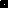 